Методическая разработкавнеклассного мероприятия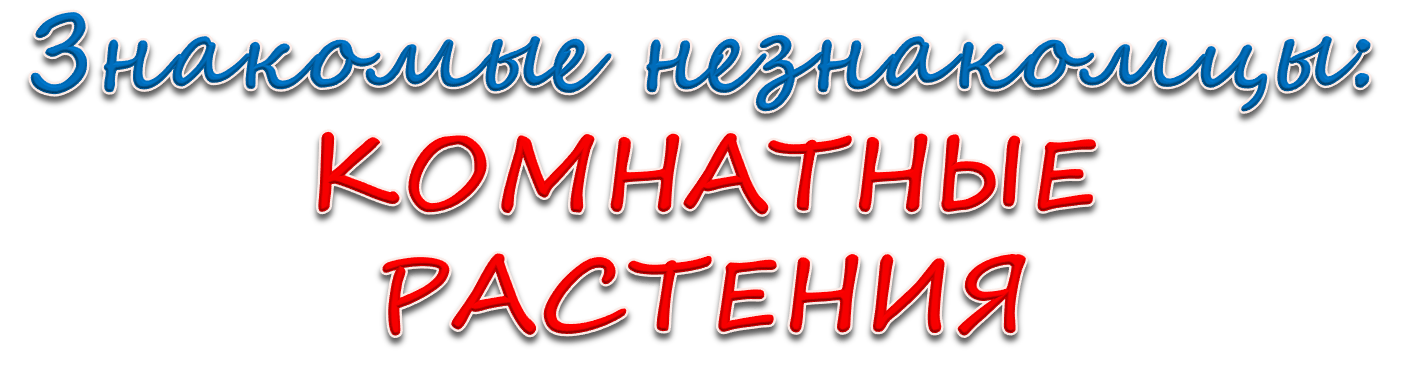 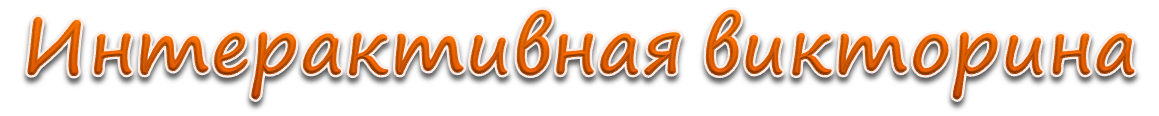 Методическая разработкаАвтор: Аникина Наталья Николаевна, учитель химии и биологии, первая квалификационная категория.Образовательное учреждение: ГБОУ СОШ с.КротковоНазвание мероприятия: Знакомые незнакомцы: Комнатные растенияТип мероприятия: внеклассное мероприятие эколого-биологической направленности.Форма проведения: интерактивная викторина.Цель: формирования экологической культуры, включающей экологические знания, навыки и ценностные ориентации.Задачи:формирование экологической культуры детей;расширение знаний учащихся о природе;привитие навыков познавательной творческой деятельности;стимулирование познавательного интереса к биологии и экологии.Практическая значимость работы. Данная методическая разработка может быть использована во внеурочной деятельности учителя, при проведении недели естественнонаучных дисциплин, при подготовке к эколого-биологическим конкурсам.В игре участвуют 4 команды по 4-5 человек. Игра рассчитана на любителей и знатоков природы.Игру можно корректировать в зависимости от уровня подготовки учащихся, времени проведения мероприятия.Правила игры.Игра состоит из трех раундов. После первого-второго раундов выбывает команда, набравшая наименьшее количество баллов. До третьего раунда доходят две команды.Ход мероприятия.Дорогие ребята! Сегодня нас ожидает увлекательное путешествие в мир комнатных растений.Наша игра будет состоять из 3 раундов, в каждом из которых вы должны показать свои знания о растениях на окошке. Вашу игру будет оценивать компетентное жюри (представление членов жюри).Оказывается, первые цветы в дома европейцев попали в XVII столетии. В том же веке в России появились первые оранжереи. Но из оранжерей растения перекочевали в комнату примерно через полстолетия. В ходе последующий двух веков сформировался тот набор цветков с названиями комнатных растений, который дошел до наших дней.Интерес к определенным разновидностям комнатных растений формировался под влиянием тогдашней господствующей моды. К примеру, во второй половине позапрошлого столетия пальмы и бегонии были в центре внимания: каждый норовил завести у себя дома такое комнатное растение, потому что это было модно. В середине прошлого века в центре внимания оказались кактусы, а в конце – орхидеи.Такой повышенный интерес к комнатным растениям вполне объясним, ведь их ценность порой сложно описать.В первом раунде вашему вниманию будут предложены загадки о комнатных растениях. Подсказками будут изображения этих растений.Условие. При правильном определении растения все «лишние» изображения исчезнут.1 раунд.Задание.На моем окошке поселился ежик.Все глядит в окошко, а ходить не может.Где же его лапки? Где у него рожица?Может он без шапки от мороза ежится? (Кактус)У меня растёт лианаВ кадке около дивана.Листья у неё резные –В них окошечки сквозные. (Монстера)Лист горбочком, с желобочком,Шипы имеет, а ранить не умеет,Зато лечит нас в любой день и час. (Алоэ)Плоский, длинный, а не брус,Полосат, а не арбуз. (Сансевьера)Куст оконный и балконный,Лист пушистый и душистый.А цветки на окне, Словно шапка в огне. (Пеларгония)Он зеленый, а не луг, Носит платье, а не пастух,Он цепко висит, а не крюк, На стену влез, а не паук. (Плющ)Хотели детишки от мамы удрать,Но мама сумела их всех удержать.Вот так и висят те пучки-малолетки.На нитях зелёных растения-детки. (Хлорофитум)В нашей комнате растёт,Никогда он не цветёт.Листья у него, как перья,А в народе есть поверье – Где в лесу он зацветёт,Человек там клад найдёт. (Нефролепис)Жюри подводит итоги первого раунда, выбывает команда, набравшая наименьшее количество баллов.Комнатные растения радуют глаз своей красотой, изяществом, нежностью. Все растения имеют научные, трудно выговариваемые названия, которые нелегко запомнить. Но цветоводы придумали растениям простонародные имена, простые в произношении. Почти у каждого комнатного растения есть определенное значение. Вот по этим «народным» названиям вам и предстоит определить растение в двух последующих раундах.2 раунд.Задание.Растение в быту называют Варварин цвет, или декабрист, потому что оно цветёт в декабре. (Зигокактус)«Комнатная крапивка» - полукустарник, похожий четырехгранными стеблями и формой листьев на крапиву. (Колеус)За яркую окраску цветов это растение называют огонёк. А из-за небольших капелек на листочках, он получил «прозвище» - «Ванька мокрый». (Бальзамин)Какие «прозвища» это растение только не имеет: «щучий хвост», «кукушкин хвост», «тёщин язык», «змеиная кожа». (Сансевьера)«Царица оазиса купает свои ноги в воде, а прекрасную голову — в огне солнечных лучей». О каком растении это говорится? (Финиковая пальма)Это растение называют иногда «плаксой», так как в пасмурную погоду с листьев падают капли воды. (Монстера)Это растение называют «резиновое дерево», так как оно имеет сок белого цвета, внешне похожий на молоко, содержащий каучук. (Фикус)Народное название этого растения «Журавлиный нос». В быту это растение называют «Мещанским цветком». (Пеларгония)Жюри подводит итоги второго раунда, выбывает команда, набравшая наименьшее количество баллов. В третьем (финальном) раунде остаются две команды.3 раунд.Задание.Люди называют это растение «денежное дерево» и считают, что оно хорошо чувствует финансовое положение хозяев и может привлекать благосостояние. (Толстянка)Свое название растение получило в честь барона Вальтера фон Сен-Поля. (Сенполия)Это растение неправильно называют столетником, т.к. считают, что цветёт раз в сто лет. Само название растения переводится как “горький”. (Алоэ)Заячья капуста, клевер счастья, кукушкин клевер, железный крест, цветок бабочки, мадам Баттерфляй – все эти названия принадлежат одному растению. (Кислица)Из-за красивых свисающих цветков растение имеет народное название «цыганские серьги» или просто «сережки». (Фуксия)Это растение называют «женское счастье», так как есть примета, что оно может принести в дом счастье и любовь. (Спатифиллум)Его назвали в 1812 году во время бегства французов из Москвы «Ухо Наполеона» из-за схожести с большим отмороженным ухом. (Королевская бегония)В народе из-за длинных, переплетающихся между собой и трудно отделимых друг от друга это растение известно как “бабьи сплетни”. (Традесканция)Жюри подводит окончательные итоги; комментируя, объявляет результаты игры. Награждение команд.Литература1000 загадок / Лысаков В.Г. – М.: АСТ; Донецк: Сталкер, 2006.http://detstvogid.ru/takie-raznyie-rasteniya/.htmlhttp://www.greeninfo.ru/alphabet.htmlhttp://www.greeninfo.ru/alphabet_photo.htmlhttp://www.homecveti.ru/narodnye-nazvaniya-komnatnyx-rastenij.htmlhttp://ogorodsadovod.com/entry/1484-ukhod-za-kislitsei-fioletovoihttp://flowertimes.ru/tolstyanka-ili-denezhnoe-derevo/